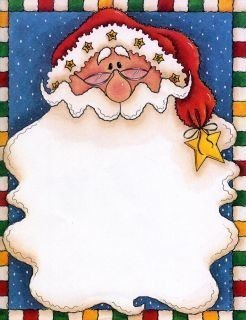   Уважаемые коллеги!Прошел еще один прекрасный год,В котором пелось и грустилось,А то, что в нем не уместилось,Пусть в новом все произойдет.Идут часы, проходят дни, - такой закон природы,      И мы  Вас хотим поздравить с Hовым Годом!Желаем Вам большой любви,Читателей побольше в залы!И будьте счастливы всегда,Уюта и домашнего тепла! С уважением и надеждой на дальнейшее сотрудничество О. Скрябина и коллектив МБУ «Гдовская районная центральная библиотека».